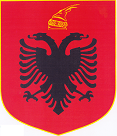 REPUBLIKA E SHQIPËRISËKuvendiP R O J E K T L I GJNr. _____, datë ____.____.2019PËRKRIJIMIN E AUTORITETIT TË SIGURISË HEKURUDHORENë mbështetje të neneve 78 e 83 pika 1 të Kushtetutës, me propozimin e Këshillit të Ministrave,KUVENDII REPUBLIKËS SË SHQIPËRISËVENDOSI:KREU IDISPOZITA TË PËRGJITHSHMENeni 1QëllimiQëllimi i këtij ligji është kriimi i Autoritetit Kombëtar të Sigurisë Hekurudhore, që në vijim do të quhet “ASH”.Neni 2 Objekti i Ligjit1. Objekti i këtij ligji është përcakimi i rregullave për organizimin dhe funksionimin e ASH.2 Përveç kur përcaktohen ndryshe në këtë ligj, përkufizimet e parashikuara në Ligjin nr. 142/2016, datë 22.12.2016 “Kodi Hekurudhor i Republikës së Shqipërisë” (si më poshtë “Kodi”) kanë të njëjtin kuptim me këtë ligj.Neni 3Fusha e veprimtarisë së AutoritetitFusha e veprimtarisë së ASH është garantimi i sigurisë dhe ndërveprimit hekurudhor, në në zbatim të ligjit nr. 142/2016, datë 22.12.2016, “Kodi Hekurudhor i Republikës së Shqipërisë”, më poshtë i quajtur “Kodi Hekurudhor”, çdo ndryshimi të ardhshëm që mund të pësojë ky ligj, si dhe çdo marrëveshje bashkëpunimi që mund të lidhë ASH. Neni 4Krijimi dhe statusi i ASH1. ASH është person juridik, publik, me seli në Tiranë, i cili organizohet dhe funksionon në përputhje me dispozitat e këtij ligji dhe të legjislacionit në fuqi.2. Mënyra e organizimit dhe struktura e ASH miratohen me vendim të Këshillit të Ministrave, me propozimin e ministrit përgjegjës për transportin.KREU II	Funksionet e Autoritetit të Sigurisë HekurudhoreNeni 5FunksionetASH do të kryejë funksionet e tij të sigurisë dhe ndërveprimit në përputhje me Kodin Hekurudhor. ASH kryen funksionet e mëposhtëme:a) harton rregullore dhe udhëzime të nevojshme për të realizuar funksionet e sigurisë dhe ndërveprimit të përcaktuara në Kod,b) lëshon certifikata, autorizime, leje ose dokumente të tjera kur këto kërkohen për realizimin e funksioneve të sigurisë dhe ndërveprimit, sipas specifikimeve te  përcaktuara në Kodin Hekurudhor.c) mbikëqyr dhe monitoron, në terren ose jo, të gjitha problemet e lidhura me sigurinë dhe ndërveprimin të tilla si, çështje të personelit të sigurise dhe ndërveprimit të sipërmarrësve hekurudhorë.Neni 6Bashkëpunimi me organet e tjera hekurudhore1. ASH bashkëpunon me autoritetet homologe të shteteve të huaja të Bashkimit Evropian, në veçanti me Agjencinë Evropiane për Hekurudhat dhe me shtetet nënshkruese të Traktatit të Komunitetit të Transportit.2. ASH lidh marrëveshje në mënyrë të pavarur me autoritetet e tjera homologe kombëtare dhe të huaja siç përcaktohet në Kod.3. ASH ka të drejtë t'i paraqesë autoriteteve të sigurisë hekurudhore kombëtare dhe të huaja, ose organeve të tjera rekomandimet e sigurisë për çështjet që kanë të bëjnë me sigurinë për hekurudhat dhe ndërveprimin siç përcaktohet në Kod.4. ASH informon rregullisht Agjencinë për hekurudhat të Bashkimit Europian siç përcaktohet në Kod.5. ASH ka të drejtë të kërkojë informacionin përkatës, nga menaxheri i infrastrukturës, aplikantet dhe palët e treta që janë aktivë në tregun hekurudhor.Në rast të ndonjë pengese në procesin e informimit, ASH raporton menjëherë të gjitha autoritetet e përfshira në këtë proces dhe kërkon ndihmë. KREU III	Organizimi dhe funksionimi i ASHNeni 7 Këshilli Drejtues i ASHOrganet drejtuese të ASH janë: 1. Këshilli i Sigurisë Hekurudhore;2. Drejtori Ekzekutiv.Neni 6 Këshilli i Sigurisë Hekurudhore1. Këshilli i Sigurisë Hekurudhore është organi vendimmarrës për çështjet strategjike, politike, administrative dhe financiare të ASH.2. Këshilli i Sigurisë Hekurudhore garanton pavarësinë e ASH dhe Drejtorit Ekzekutiv.3. Këshilli i Sigurisë Hekurudhore është një organ kolegjial i përbërë nga një kryetar (e) dhe katër anëtarë, nga të cilët:•	 Kryetari emërohet nga Kryeministri. •	Një anëtar emërohet nga Ministri përgjegjës për transportin.•	Një anëtar emërohet nga Autoriteti i Konkurrencës.•	Një anëtar emërohet nga Fakulteti i Inxhinjerise Mekanike te Universitetit Politeknik te Tiranes.•	Një anëtar emërohet nga Komisioni Mbrojtjes se Konsumatorit.4. Anëtarët e Këshillit të Sigurisë Hekurudhor kanë vota të barabarta.5. Anëtarët e Këshillit të Sigurisë Hekurudhore kanë një mandat 4-vjeçar me mundësinë e ri-emërimit.6 Këshilli i Sigurisë hekurudhore mbikqyr aktivitetet e ASH, miraton buxhetin, tarifat për shërbimet dhe shumën e sanksioneve që mund të merren.7. Përvec kur delegohet shprehimisht nga Këshilli për Drejtorin Ekzkeutiv, Këshilli do të kryejë të gjitha kompetencat dhe detyrat e përcaktuara në KOD për ASH-ne sipas akteve ligjore dhe cdo traktati apo marrëveshje kombëtare, ndërkombetare apo rajonale.8. Këshilli i Sigurisë Hekurudhore rekruton, përzgjedh dhe emëron Drejtorin Ekzekutiv të ASH për një mandat 4-vjeçar me mundësinë e riemërimit për një mandat tjetër.9 Brenda një muaji pas themelimit të Autoritetit të Sigurisë Hekurudhore do të emërohen anëtarët e Këshillit të Sigurisë Hekurudhore.10 Brenda dy muajve nga emërimi i Drejtorit Ekzekutiv, Drejtori Ekzekutiv i paraqet në Këshill një draft-statut dhe Këshillin e Sigurisë Hekurudhore dhe miraton jo më vonë se tre muaj nga krijimi i këtij këshilli.11 Statuti ose çdo ndryshim i saj miratohet nga Këshilli me një shumicë prej 3/4 të të gjithë anëtarëve të pranishëm.KREU IVTë drejta dhe detyra të tjera e Drejtorit EkzekutivNeni 7 Pavarësia e ASH71. RSA do të krijohet si një autoritet i pavarur me strukturën e vet organizative dhe pavarësinë funksionale.72.ASH do të veprojë në mënyrë të pavarur nga çdo autoritet tjetër hekurudhor dhe pjesëmarrës i tregut hekurudhor në të gjitha çështjet e sigurisë dhe ndërveprimit. Ministria përgjegjëse për transportin nuk ndërhyn në vendimmarrjen e ASH. 7.3 ASH do të jetë e pavarur nga çdo autoritet kompetent që ofron kontrata të shërbimit publik.7.4 ASH është autoritet i pavarur dhe marrëdhëniet e punës rregullohen nga legjislacioni i zbatueshëm për punësimin dhe shërbimin civil.Marrëdhëniet e anëtarit të Këshillit dhe Drejtori Ekzekutiv përcaktohen me emërim sipas këtij ligji. Nëpunësit e ASH-së për përgjegjësi në fushen e sigurisë dhe të nderveprimit janë subjeket të legjislacionit të zbatueshëm për nëpunësin civil. Gjithë pjesa tjetër e të punësuarëve në administratë dhe punëtorët rregullohen nga Kodi i Punës.Neni 8  Drejtori ekzekutiv1. Këshilli është përgjegjës për emërimin e drejtorit ekzekutiv të ASH.Drejtori i parë ekzekutiv duhet të emërohet jo më vonë se 3 muaj mbas krijimit të ASH.2. Këshilli do të jetë përgjegjës për garantimin e pavarësisë së Drejtorit \Ekzekutiv dhe stafit të tij sipas përcaktimit në Kodin Hekurudhor.3. Për të siguruar një pavarësi të tillë, do të zbatohen parimet e mëposhtme:Drejtori Ekzekutiv shkarkohet vetëm nga Këshilli i Sigurisë Hekurudhore me një shumicë prej 3/4 e të gjithë anëtarëve të pranishëm.Drejtori Ekzekutiv nuk do të shkarkohet pa shkak me përjashtim të shkeljeve penale ose disiplinore që nuk lidhen me vendimmarrjen e tyre.Mandati i Drejtorit do të jetë së paku 4-vjeçar me mundësi për një riemërim jo më shumë se 4-vjeçar.Neni 9  Përzgjedhja dhe emërimi i drejtorit ekzekutiv të ASH9.1 Për përzgjedhjen dhe emërimin e drejtorit ekzekutiv, do të zbatohen në mënyrë të parevokueshme parimet rregullat dhe rregulloret që zbatohen për nëpunësit civilë.Drejtori:a)	do të emërohet sipas rregullave të qarta dhe transparente;b)	do të jetë i pavarur nga çdo interes tregtar hekurudhor dhe nuk do të ketë ndonjë marrëdhënie biznesi me asnjë kompani ose entitet hekurudhorc)	nuk do të kërkojë dhe nuk do të marrë udhëzime nga asnjë organ tjetër shtetëror, subjekt publik ose privat;ç)	do të ketë autoritet të plotë mbi rekrutimin e stafit të tij;d)	do të refuzojë çdo pozicion ose përgjegjësi në  sipërmarrjet ose entitetet hekurudhore për një periudhë jo më të shkurtër se një vit, pas mandatit të tij në ASH.dh)	do të përzgjidhet midis profesionistëve më të mirë, me eksperiencë në çështjet e sigurisë hekurudhore.e)	Drejtori duhet të ketë një eksperiencë të gjatë dhe të jetë i afirmuar në çështjet e sigurisë për të paktën 10 vjet.f)	Drejtori nuk duhet të ketë qënë i përfshirë në biznese hekurudhore ku ka patur interes të drejtpërdrejtë ose të tërthortë për 3 vitet e fundit para emërimit në ASH.Neni 10 Organizimi i brendshëm i ASH Autoritetit1. Drejtori, do të:a)	emërojë dhe shkarkojë anëtarët e  ASH në mënyrë të pavarur dhe transparente.b)	organizojë, menaxhojë, mbikëqyrë, planifikojë, koordinojë, vlerësojë personelin dhe do të mbajë përgjegjësi për aktivitetet e tyre dhe përmbushjen e detyrave të caktuara për anëtarët e personelit.c)	marrë vendimet e brendshme dhe do të përpilojë rregullat që lidhen me, me aktivitetet financiare dhe administrative në përputhje me të drejtat dhe përgjegjësitë e anëtarëve të stafit,.Neni 11 Detyra të tjera të Drejtorit të ASH11.1	Drejtori do të:a)	ndërmarrë të gjitha veprimet ligjore në emër të ASH dhe do të përfaqësojë ASH në të gjitha çështjet ligjore para palëve të treta,  çdo autoriteti tjetër ose personave juridikë me autoritet publik;b)	lidhë kontrata dhe miratojë blerjet në emër të ASH;c)	raportojë një herë në vit Ministrit përgjegjës për transportin dhe Agjencisë Europiane të Hekurudhave. d)	përgatit Raportit Vjetor të ASH dhe paraqet për miratim në Këshill;e)	Kryen detyra të tjera të përcaktuara në KOD dhe aktet e mëvonshme ligjore, çdo traktat ose marrëveshje ndërkombëtare.f)	bashkëpunon me institucionet ndërkombëtare dhe organet e sigurisë në sektorin hekurudhor dhe në sektorë të tjerë;11.2. Drejtori gjithashtu do të:a)	propozojë, ose kërkojë nëse është e nevojshme ndryshime në këtë LIGJ, dhe çdo akt nënligjor që ka të bëjë me sektorin hekurudhor;b)	propozojë STATUTIN e ASH jo më vonë se 8 javë mbas themelimit të tij zyrtar dhe para publikimit në Gazetën Zyrtare;c)	përshtasë normat e ASH nëse ekzistojnë, ose do të hartojë, prezantojë dhe publikojë në portalin zyrtar masa të tjera, si; rregulloret, dekretet, ose urdhrat që nevojiten për përmbushjen e funksioneve të tij, jo më vonë se 6 muaj pas krijimit zyrtar të ASH;d)	komunikojë me autoritetet rajonale të Bashkimit Evropian për çështjet e sigurisë dhe të ndërveprimit;e)	marrë çdo vendim tjetër brenda kompetencave të përcaktuara në KOD dhe në aktet ligjore pasuese.Neni 12 Konfidencialiteti12.1. Të dhënat që kanë të bëjnë me sigurinë dhe hetimin te aksidenteve / incidenteve nuk mund të bëhen publike, përveç rasteve kur ministri përgjegjës për transportin shpreh se është në interes të publikut publikimi i të dhënave të mëposhtme: (a) të gjitha dëshmitë dhe deklaratat e dëshmitarëve, dhe shënimet e tjera të marra nga ASH gjatë procesit të sigurisë;(b) të dhënat për identitetin e personave që kanë dhënë dëshmi për çështjet e sigurisë;Neni 13  Konflikti i interesit1. Personi i autorizuar i ASH-së per sigurine, sipas percaktimeve te Kodit Hekurudhor, dhe anëtari i Këshillit duhet të jetë i pavarur në aktivitetet, vlerësimet dhe në vendimmarrje nga palët e interest.2. Një person i autorizuar nga ASH dhe anëtari i Këshillit nuk mund të kryejë aktivitete të tjera që mund të ndikojnë në paanshmërinë dhe pavarësinë e vendimeve të tij / saj.3. Mospërmbushja e detyrimeve të përcaktuara në paragrafin 2 të këtij neni nga personi i autorizuar nga ASH dhe anëtari i Këshillit, do të ndëshkohet sipas masave të parashikuara në aktet nënligjore përkatëse.4. Një person, rasti i të cilit është në shqyrtim, mund të kundërshtojë personin përkatës të autorizuar të ASH dhe anëtari i Këshillit nëse ky person ka një konflikt interesi për çështjen në fjalë.Neni 14 Financimi i ASHAktivitetet e ASH financohen plotësisht nga buxheti i shtetit.Neni 15Publikimi i vendimeve dhe aktiviteteve të ASH15.1. Një herë në vit, ASH përgatit raportin vjetor që do t'i paraqitet Kuvendit dhe ministrit kompetent jo më vonë se data 31 mars i çdo viti.15.2	Raporti Vjetor do të:a)	përmbledhë aktivitetet dhe vendimet e marra nga ASH.b)	analizojë dhe përshkruajë shkallën e integrimit të ASH në sistemin shqiptar dhe atë evropian të sigurisë hekurudhore.c)	dorëzojë propozimet për ndryshime ligjore dhe institucionale.15.3. Drejtori publikon Raportin Vjetor në mënyrë të pavarur në faqen zyrtare të internetit të ASH, në gjuhën shqipe dhe të paktën në një gjuhë zyrtare të Bashkimit Evropian.ASH do të paraqesë raportin vjetor në media në një konferencë të veçantë shtypi.15.4 Aktet e përgjithshme dhe vendimet e ASH do të publikohen në Fletoren Zyrtare të Republikës së Shqipërisë dhe në faqen zyrtare të ASH.IV. SanksionetNeni 16 Marrja e masave administrative ndaj subjekteve të treta1. Mosdhënia e informacionit të kërkuar nga ASH dhe mosrespektimi i vendimit të marrë nga ASH do të ndëshkohen me gjobë.2. ASH ka të drejtë të vendosë gjoba që nuk mund të jenë më shumë se 5% të xhiros vjetore për vitin financiar paraprak.3 Në përllogaritjen e gjobave merren në konsideratë, humbjet e si pasojë e shkeljes së kryer, dhe kohëzgjatja apo impakti i shkeljes. V. - Dispozita KalimtareNeni 17 Përfundimi dhe transferimi i kompetencave1.  Për sa kohë që Drejtori Ekzekutiv nuk është emëruar akoma, Drejtoria e Inspektoratit Hekurudhor (DIH) do të vazhdojë të mbikqyrë sigurinë në sektorin hekurudhor.2. Me emërimin e Drejtorit Ekzekutiv, të gjitha vendimet e DIH do t'i paraqiten Drejtorit Ekzekutiv për miratim derisa DIH të pushojë së funksionuari.3 Me emërimin e tij, Drejtori Ekzekutiv i ASH do të iniciojë dorëzimin e dokumenteve të nevojshme nga DIH në ASH për një tranzicion sa më të lehtë.4.	Drejtori Ekzekutiv i ASH do të përcaktojë datën në të cilën DIH pushon së ekzistuari dhe do të informojë rregullisht autoritetet kompetente.5.	Me propozimin e Drejtorit Ekzekutiv, Ministri përgjegjës për transportin shpall datën e shpërbërjes mbylljes së DIH.Neni 18 Plani SocialMinistri përgjegjës për transportin përgatit një plan social për personelin e Drejtorisë së Inspektimit Hekurudhor (DIH).Me emërimin e tij, Drejtori Ekzekutiv të ASH mbas konsultimit me Këshillin e Autoritetit të Sigurisë do të zbatojë planin social brenda 6 muajve nga data e emërimit.KREU VDISPOZITA TË FUNDITNeni 19 Hyrja në fuqiKy Ligj hyn në fuqi 15 ditë pas botimit në Fletoren Zyrtare.